Planning a cable route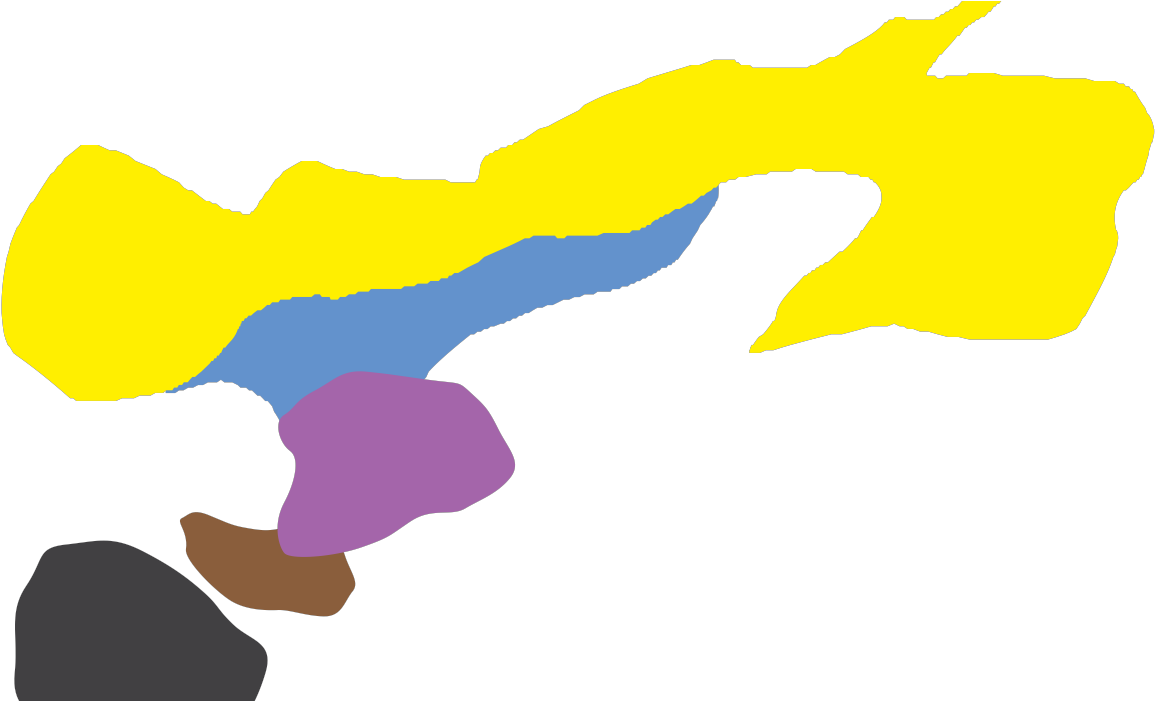 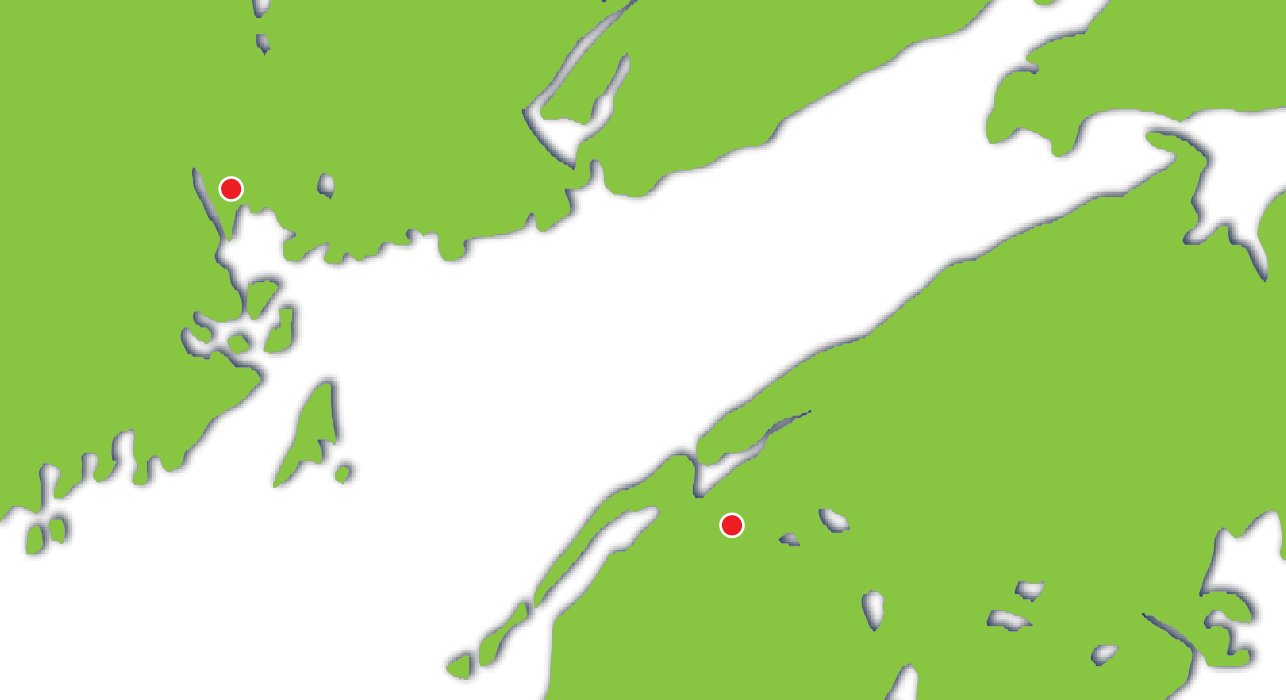 N E W    B  R  U  N  S  W  I  C  KSubmarine cables have to be placed withcare as there are many hazards. Breaks inthe circuit are difficult to repair and cause abreak in communications.Town BNOV A	SCOTIA Town ALook at the map on page 2 of this sheet, it shows the sea between these two islands. Your job is to decide which route to use to provide a good link between the two towns. Look at the information, plan a route and explain why you’ve taken that route.Planning a cable route - MapN E W  B R U N S W I C KTown BTown ANOV A	SCOTIA MAP KEY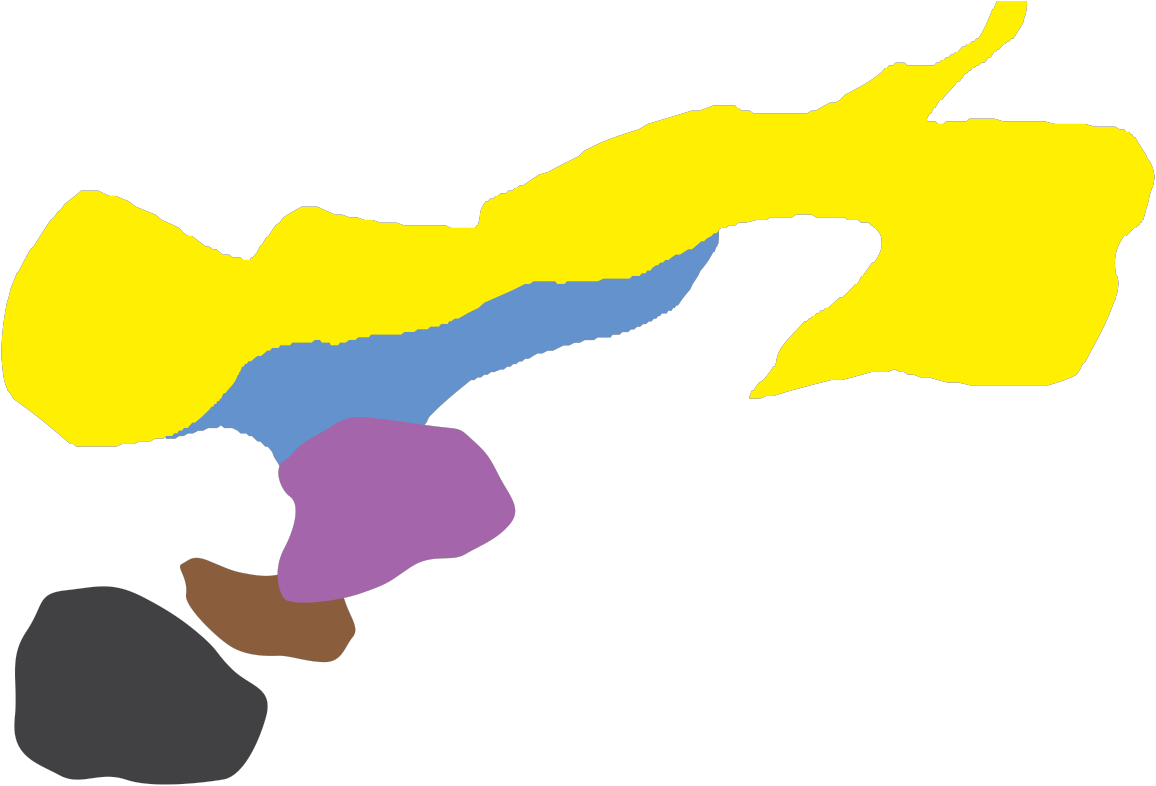 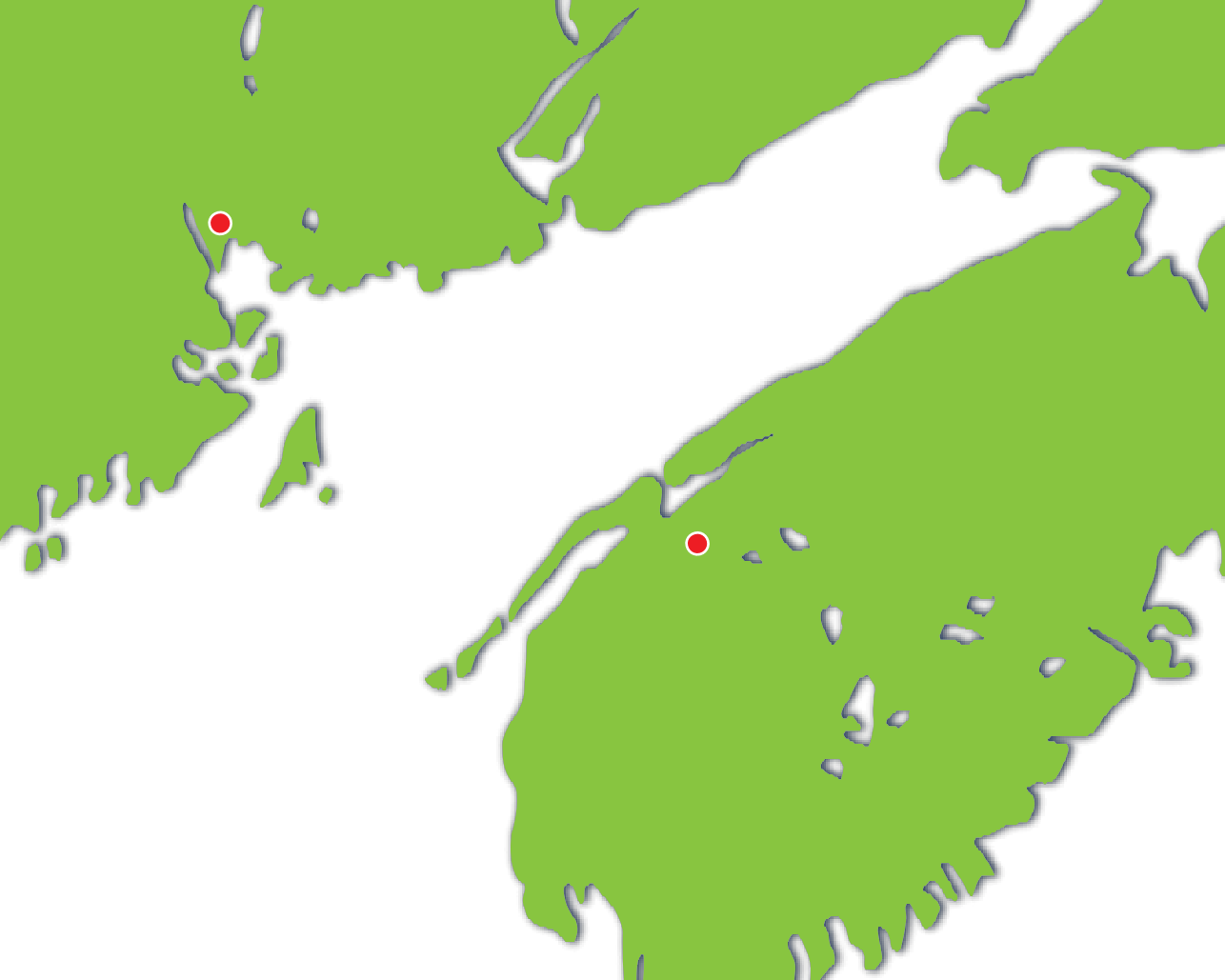 Soft sand, which tends to leave the cable exposed and prone to damage from weather and thievesFishing area – trawl nets may catch the cable and damage itMooring area in which large vessels anchor whilst waiting to enter port Sharp rocks submergedArea proposed for drilling for oil